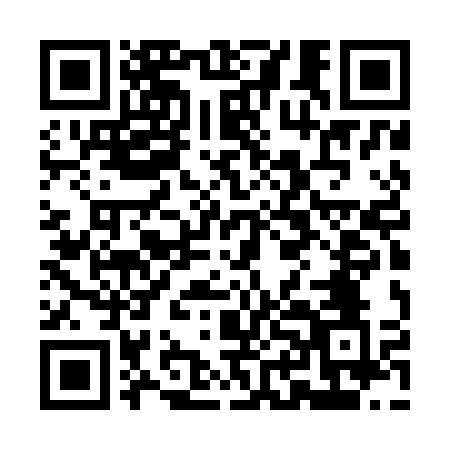 Prayer times for Ciechanki Lancuchowskie, PolandMon 1 Apr 2024 - Tue 30 Apr 2024High Latitude Method: Angle Based RulePrayer Calculation Method: Muslim World LeagueAsar Calculation Method: HanafiPrayer times provided by https://www.salahtimes.comDateDayFajrSunriseDhuhrAsrMaghribIsha1Mon4:056:0312:324:597:028:532Tue4:026:0112:325:007:048:553Wed3:595:5912:315:027:058:574Thu3:575:5612:315:037:078:595Fri3:545:5412:315:047:099:016Sat3:515:5212:315:057:109:047Sun3:485:5012:305:067:129:068Mon3:455:4712:305:077:139:089Tue3:425:4512:305:097:159:1110Wed3:395:4312:295:107:179:1311Thu3:365:4112:295:117:189:1512Fri3:335:3912:295:127:209:1813Sat3:305:3612:295:137:229:2014Sun3:275:3412:285:147:239:2215Mon3:245:3212:285:157:259:2516Tue3:215:3012:285:167:279:2717Wed3:185:2812:285:187:289:3018Thu3:155:2612:275:197:309:3219Fri3:125:2412:275:207:329:3520Sat3:095:2212:275:217:339:3821Sun3:055:2012:275:227:359:4022Mon3:025:1812:275:237:379:4323Tue2:595:1612:265:247:389:4624Wed2:565:1412:265:257:409:4825Thu2:525:1212:265:267:429:5126Fri2:495:1012:265:277:439:5427Sat2:465:0812:265:287:459:5728Sun2:425:0612:265:297:4610:0029Mon2:395:0412:265:307:4810:0330Tue2:365:0212:255:317:5010:06